


Thetford Nunnery Lakes BTO reserve (TL8781)
Bird list – non-breeding season (September–February)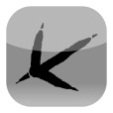 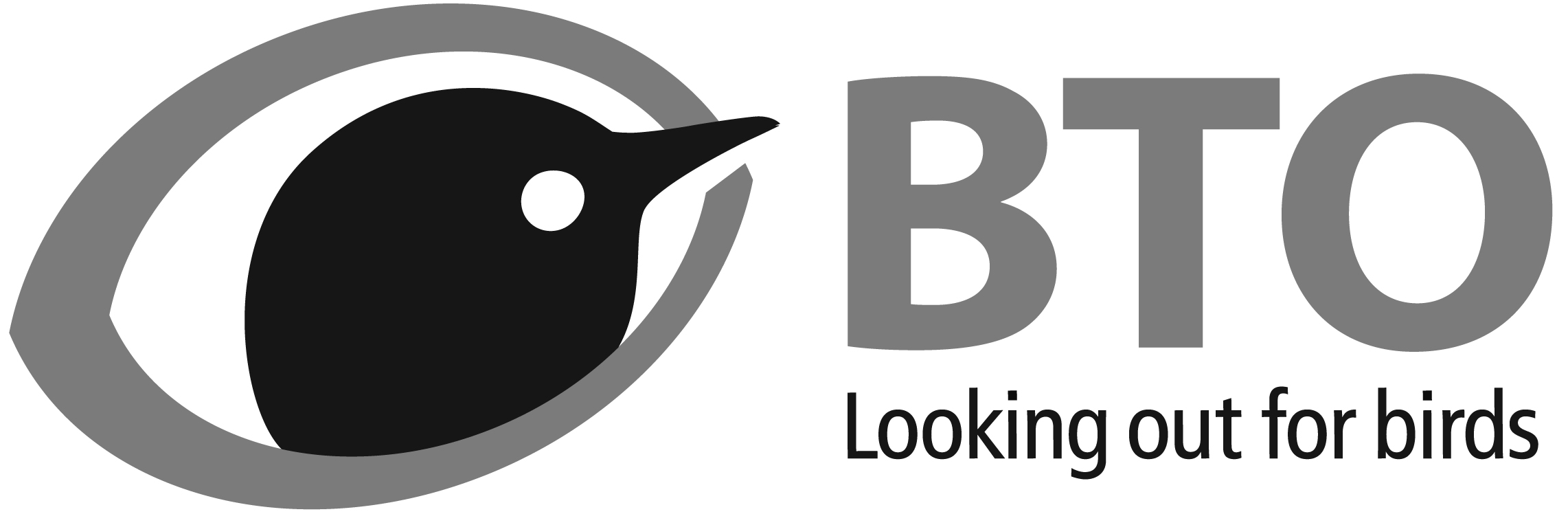 Date: _______ / _______ / _____________       Start time: ______:______    End time: ______:______SPECIESPresentCountSPECIESPresentCountMute Swan (C)Kingfisher (C)Greylag Goose (VC)Green Woodpecker (C)Canada Goose (VC)Great Spotted Woodpecker (C)Barnacle Goose (R)Magpie (VC)Egyptian Goose (VC)Jay (VC)Shelduck (R)Jackdaw (VC)Mandarin Duck (R)Rook (C)Wigeon (S)Carrion Crow (VC)Gadwall (C)Goldcrest (C)Teal (C)Blue Tit (VC)Mallard (VC)Great Tit (VC)Shoveler (S)Coal Tit (VC)Pochard (S)Marsh Tit (C)Tufted Duck (VC)Skylark (S)Goldeneye (R)Cetti’s Warbler (FC)Goosander (R)Long-tailed Tit (VC)Red-legged Partridge (VC)Chiffchaff (S)Pheasant (VC)Blackcap (S Sep–Oct; R Nov–Feb)Cormorant (C)Nuthatch (FC)Grey Heron (C)Treecreeper (FC)Great White Egret (R)Wren (VC)Little Egret (C)Starling (C)Little Grebe (S)Blackbird (VC)Great Crested Grebe (S)Fieldfare (FC)Sparrowhawk (FC)Song Thrush (C)Buzzard (C)Redwing (C)Kestrel (FC)Mistle Thrush (S)Peregrine (R)Robin (VC)Water Rail (FC)Dunnock (C)Moorhen (VC)House Sparrow (FC)Coot (VC)Grey Wagtail (FC)Lapwing (S)Pied Wagtail (FC)Curlew (R)Meadow Pipit (S)Woodcock (S)Chaffinch (VC)Snipe (FC)Brambling (FC)Black-headed Gull (VC)Greenfinch (VC)Common Gull (C)Goldfinch (VC)Lesser Black-backed Gull (VC)Siskin (C)Herring Gull (C)Linnet (S)Yellow-legged Gull (R)Lesser Redpoll (FC)Great Black-backed Gull (S)Common Crossbill (R)Feral Pigeon (S)Bullfinch (FC)Stock Dove (S)Yellowhammer (S)Woodpigeon (VC)Reed Bunting (C)Collared Dove (VC)Barn Owl (S)Little Owl (R)Tawny Owl (S)